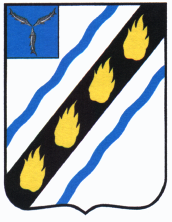 ПУШКИНСКОЕ МУНИЦИПАЛЬНОЕ ОБРАЗОВАНИЕСОВЕТСКОГО МУНИЦИПАЛЬНОГО РАЙОНАСАРАТОВСКОЙ ОБЛАСТИСОВЕТ ДЕПУТАТОВ (третьего созыва)РЕШЕНИЕот 30.07.2018 №297                                            р.п. ПушкиноО внесении изменений в решение Совета депутатов Пушкинского муниципального образования Советского муниципального района Саратовской области от 21.11.2014 № 86 «Об установлении земельного налога»	В соответствии с Налоговым кодексом Российской Федерации и руководствуясь Уставом Пушкинского муниципального образования Советского муниципального района Саратовской области, Совет депутатов РЕШИЛ:	1.Внести следующие изменения в решение Совета депутатов Пушкинского муниципального образования Советского муниципального района от 21.11.2014 № 86 «Об установлении земельного налога» (с изменениями и дополнениями от 17.11.2015 №142, от 07.11.2017 №245):	1.1. Пункт 2 решения изложить в новой редакции:«2. Налогоплательщиками налога  признаются организации и физические лица, обладающие земельными участками, признаваемыми объектом налогообложения в соответствии со статьей 389 Налогового Кодекса Российской Федерации, на праве собственности, праве постоянного (бессрочного) пользования или праве пожизненного наследуемого владения, если иное не установлено настоящим пунктом.	В отношении земельных участков, входящих в имущество, составляющее паевой инвестиционный фонд, налогоплательщиками признаются управляющие компании. При этом налог уплачивается за счет имущества, составляющего этот паевой инвестиционный фонд.»;1.2. Пункт 3 решения дополнить подпунктом 3.1 следующего содержания:«3.1.Не признаются объектом налогообложения:1) земельные участки, изъятые из оборота в соответствии с законодательством Российской Федерации;2) земельные участки, ограниченные в обороте в соответствии с законодательством Российской Федерации, которые заняты особо ценными объектами культурного наследия народов Российской Федерации, объектами, включенными в Список всемирного наследия, историко-культурными заповедниками, объектами археологического наследия, музеями-заповедниками;3) земельные участки из состава земель лесного фонда;4) земельные участки, ограниченные в обороте в соответствии с законодательством Российской Федерации, занятые находящимися в государственной собственности водными объектами в составе водного фонда;5) земельные участки, входящие в состав общего имущества многоквартирного дома.1.3. Пункт 5 решения изложить в новой редакции:«5. Установить налоговые ставки в следующих размерах:          Допускается установление дифференцированных налоговых ставок в зависимости от категорий земель и (или) разрешенного использования земельного участка.».                                                                                                                            	2. Настоящее решение вступает в силу по истечении одного месяца со дня опубликования в районной  газете «Заря» и распространяется на правоотношения возникшие с 01 января 2018 года.Глава Пушкинскогомуниципального образования 							    Г.А. ПоповаВиды земельных участковСтавки налогаЗемельные участки, отнесенные к землям сельскохозяйственного назначения или к землям в составе зон сельскохозяйственного использования в населенных пунктах и используемых для сельскохозяйственного производства муниципального   образования;0,3%Земельные участки, занятые жилищным фондом и объектами инженерной инфраструктуры жилищно-коммунального комплекса (за исключением доли в праве на земельный участок, приходящейся на объект, не относящийся к жилищному фонду и к объектам инженерной инфраструктуры жилищно-коммунального комплекса) или приобретенные (предоставленные) для жилищного строительства;0,3%Земельные участки, ограниченные в обороте в соответствии с законодательством Российской Федерации, предоставленные для обеспечения обороны, безопасности н таможенных нужд;0,3%Земельные участки, приобретенные (предоставленные) для личного подсобного хозяйства, садоводства, огородничества или животноводства, а также дачного хозяйства;0,3%Прочие земельные участки1,5%